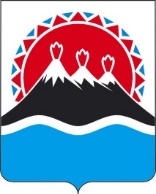 МИНИСТЕРСТВО КУЛЬТУРЫКАМЧАТСКОГО КРАЯПРИКАЗг. Петропавловск-КамчатскийВ соответствии с пунктом 1 части 3 постановления Губернатора Камчатского края от 15.02.2022 № 17 «О некоторых вопросах реализации нормативных правовых актов Российской Федерации в сфере противодействия коррупции в исполнительных органах государственной власти Камчатского края»,ПРИКАЗЫВАЮ:1. Утвердить Перечень должностей государственной гражданской службы Камчатского края в Министерстве культуры Камчатского края, замещение которых связано с коррупционными рисками (далее – Перечень конкретных должностей), согласно приложению к настоящему приказу.2. Консультанту Министерства культуры Камчатского края (по вопросам прохождения государственной гражданской службы) обеспечить:	1) проведение на системной основе оценки коррупционных рисков, возникающих при осуществлении государственными гражданскими Министерства культуры Камчатского края своих должностных обязанностей в рамках реализации Министерством культуры Камчатского края установленных задач и функций;2)   представление предложений об уточнении (корректировке) Перечня конкретных должностей, подготовленных по результатам оценки в соответствии с пунктом 1 настоящей части, Министру культуры Камчатского края ежегодно до 1 декабря календарного года;3) контроль за соблюдением государственными гражданскими служащими Министерства культуры Камчатского края, должности которых включены в Перечень конкретных должностей, требований федерального законодательства и законодательства Камчатского края о предоставлении в установленные сроки представителю нанимателя сведений о своих доходах, расходах, об имуществе и обязательствах имущественного характера, а также о доходах, расходах, об имуществе и обязательствах имущественного характера членов своей семьи;4) ознакомление заинтересованных государственных гражданских служащих Министерства культуры Камчатского края с настоящим приказом.3.   Признать утратившим силу приказ Министерства культуры Камчатского края от 02.07.2021 № 22.01-01/69 «Об утверждении перечня конкретных должностей государственной гражданской службы Камчатского края в Министерстве культуры Камчатского края при замещении которых государственные гражданские служащие Камчатского края обязаны представлять сведения о своих доходах, расходах, об имуществе и обязательствах имущественного характера, а также сведения о доходах, расходах, об имуществе и обязательствах имущественного характера своих супруги (супруга) и несовершеннолетних детей».5. Настоящий приказ вступает в силу после дня его официального опубликования и распространяется на правоотношения, возникшие с 31 декабря 2021 года.Приложение к приказу Министерства культуры Камчатского края от [Дата регистрации] № [Номер документа]Перечень должностей государственной гражданской службы в Министерстве культуры Камчатского края, замещение которых связано с коррупционными рисками* Виды коррупционных рисков предусмотрены разделом 2 Перечня должностей государственной гражданской службы Камчатского края в исполнительных органах государственной власти Камчатского края, при замещении которых государственные гражданские служащие Камчатского края обязаны представлять сведения о своих доходах, расходах, об имуществе и обязательствах имущественного характера, а также сведения о доходах, расходах, об имуществе и обязательствах имущественного характера своих супруги (супруга) и несовершеннолетних детей, утвержденного постановлением Губернатора Камчатского края от 15.02.2022 № 17.[Дата регистрации]№[Номер документа]Об утверждении Перечня должностей государственной гражданской службы Камчатского края в Министерстве культуры Камчатского края, замещение которых связано                                                    с коррупционными рискамиМинистр[горизонтальный штамп подписи 1]О.И. Прокопенко№Наименование структурного подразделения/наименование должностиВиды коррупционных рисков*, с которыми связано исполнение должностных обязанностей1231.Отдел культурной политикиОтдел культурной политики1.1.Начальник отделаосуществление постоянно функций представителя власти либо организационно-распорядительных функций1.2.Референтосуществление постоянно организационно-распорядительных функций2.Министерство культуры Камчатского краяМинистерство культуры Камчатского края2.1.Консультант(по вопросам прохождения государственной гражданской службы)осуществление постоянно организационно-распорядительных функций2.2.Консультант (по вопросам управления в сфере юстиции)осуществление постоянно организационно-распорядительных функций2.3.Консультант(по вопросам ГО и ЧС)осуществление постоянно организационно-распорядительных функций